ПРЕСС-РЕЛИЗИзвестить о продаже доли можно бесплатноФилиал Кадастровой палаты по Красноярскому краю сообщает о возможности извещения через официальный сайт Росреестра участников долевой собственности                             (за исключением жилых помещений) о продаже одним из собственников своей доли. За публикацию на сайте извещения плата не взимается. Разместить такое извещение собственник может через Личный кабинет на сайте Росреестра (rosreestr.ru). 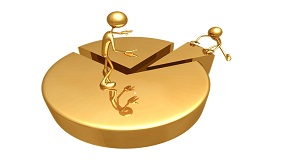 Новая функция в Личном кабинете Росреестра позволяет собственникам недвижимости экономить время и средства в случае продажи ими доли в праве общей собственности.Обязанность известить всех участников долевой собственности на объект недвижимости о продаже одним из собственников своей доли установлена Гражданским кодексом Российской Федерации, в связи с чем продавец доли должен направить всем остальным участникам долевой собственности в письменной форме извещение о намерении продать свою долю. В тоже время Федеральным законом 218-ФЗ «О государственной регистрации недвижимости» предусматривается возможность известить участников долевой собственности на объект недвижимости (за исключением жилых помещений) посредством размещения соответствующего извещения на сайте Росреестра в случае, когда число таких участников превышает 20.  Напоминаем, что сделка по продаже доли в праве собственности на объект недвижимости подлежит нотариальному удостоверению. Если продавец известил сособственников о продаже доли через сайт Росреестра, то при обращении к нотариусу подтверждать это не требуется, поскольку нотариус самостоятельно проверит данную информацию в специальном разделе сайта Росреестра, в котором опубликованное извещение доступно для просмотра в течение трех месяцев.Участникам долевой собственности на объект недвижимости, у которых активирован Личный кабинет, в течение трех дней с даты размещения извещения о продаже одним из собственников своей доли будет направлено уведомление о публикации такого извещения.  Для авторизации в Личном кабинете Росреестра используется подтвержденная учетная запись пользователя на едином портале государственных услуг Российской Федерации. 